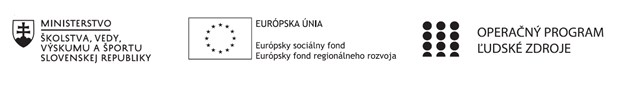 Správa o činnosti pedagogického klubu Príloha:Prezenčná listina zo stretnutia pedagogického klubuPREZENČNÁ LISTINAMiesto konania stretnutia:  	SŠ, Jarmočná 138, SLDátum konania stretnutia: 	05. 01. 2022Trvanie stretnutia:		od 15.00 hod	do 18. 00 hod	Zoznam účastníkov/členov pedagogického klubu:Meno prizvaných odborníkov/iných účastníkov, ktorí nie sú členmi pedagogického klubu  a podpis/y:Prioritná osVzdelávanieŠpecifický cieľ1.1.1 Zvýšiť inkluzívnosť a rovnaký prístup ku kvalitnému vzdelávaniu a zlepšiť výsledky a kompetencie detí a žiakovPrijímateľSpojená škola, Jarmočná 108, Stará ĽubovňaNázov projektuGramotnosťou k trhu práceKód projektu  ITMS2014+312011Z574Názov pedagogického klubu Klub praktického ekonómaDátum stretnutia  pedagogického klubu05. 01. 2022, štvrtok nepárny týždeňMiesto stretnutia  pedagogického klubuSŠ. Jarmočná 132, SLMeno koordinátora pedagogického klubuIng. Kormanská JanaOdkaz na webové sídlo zverejnenej správyhttps://oasl.edupage.org/a/gramotnostou-k-trhu-praceManažérske zhrnutie:Stručná anotáciaČlenovia klubu  hodnotili vzdelávacie výsledky žiakov,  prínosy skupinového vyučovania a tvorbu testov v ASC agende v odborných ekonomických predmetoch. Participovali na dokončení  maturitných zadaní pre študijný odbor OA bilingválna.Kľúčové slová: skupinové vyučovanie,  forma vyučovania, test, edupage, forma testu, maturitné zadaniaManažérske zhrnutie:Stručná anotáciaČlenovia klubu  hodnotili vzdelávacie výsledky žiakov,  prínosy skupinového vyučovania a tvorbu testov v ASC agende v odborných ekonomických predmetoch. Participovali na dokončení  maturitných zadaní pre študijný odbor OA bilingválna.Kľúčové slová: skupinové vyučovanie,  forma vyučovania, test, edupage, forma testu, maturitné zadaniaHlavné body, témy stretnutia, zhrnutie priebehu stretnutia:Zámerom  stretnutia, ktoré viedol  koordinátor činnosti klubu bolo informovať členov klubu o:téma stretnutiaprínosy skupinového vyučovania, tvorby testov v ASC agende vo vzdelávanípríprava maturitných zadaní pre študijný odbor OA bilingválnadefinovanie problému Téma stretnutiaHodnotenie vzdelávacích výsledkovDefinovanie problému Členovia klubu zhodnotili skupinové vyučovanie a tvorbu online testov v ASC agende z pohľadu vplyvu na  vzdelávacie výsledky u žiakov. Prínosom je: aktívne zapájanie slabších žiakov, majú väčšiu motiváciu a snažia sa dosiahnuť porovnateľné výsledky.   Pomocou online testov je možné získať spätnú väzbu  o tom,  ako študenti zvládli učivo, rýchle vyhodnotenie a zaznamenanie do elektronickej žiackej knižky. Nevýhodou skupinového  je, že sa dá využívať  len pri prezenčnej forme vyučovania. Nevýhodnou online testov je, že počas dištančnej výučby žiaci môžu doma nahliadať do poznámok. Hlavné body, témy stretnutia, zhrnutie priebehu stretnutia:Zámerom  stretnutia, ktoré viedol  koordinátor činnosti klubu bolo informovať členov klubu o:téma stretnutiaprínosy skupinového vyučovania, tvorby testov v ASC agende vo vzdelávanípríprava maturitných zadaní pre študijný odbor OA bilingválnadefinovanie problému Téma stretnutiaHodnotenie vzdelávacích výsledkovDefinovanie problému Členovia klubu zhodnotili skupinové vyučovanie a tvorbu online testov v ASC agende z pohľadu vplyvu na  vzdelávacie výsledky u žiakov. Prínosom je: aktívne zapájanie slabších žiakov, majú väčšiu motiváciu a snažia sa dosiahnuť porovnateľné výsledky.   Pomocou online testov je možné získať spätnú väzbu  o tom,  ako študenti zvládli učivo, rýchle vyhodnotenie a zaznamenanie do elektronickej žiackej knižky. Nevýhodou skupinového  je, že sa dá využívať  len pri prezenčnej forme vyučovania. Nevýhodnou online testov je, že počas dištančnej výučby žiaci môžu doma nahliadať do poznámok. Závery a odporúčania:a) pokračovať vo využívaní nových  foriem vyučovania vo vzdelávacom procese, ktoré podporujú konštruktivizmus a sociálny aspektc) využívať skupinové vyučovanie počas prezenčnej formy výučby a d) využívať online testy k spätnej väzbe, zvoliť takú formu testu, aby žiak neopisoval zo zošita, ale aby prejavil svoje myslenieZávery a odporúčania:a) pokračovať vo využívaní nových  foriem vyučovania vo vzdelávacom procese, ktoré podporujú konštruktivizmus a sociálny aspektc) využívať skupinové vyučovanie počas prezenčnej formy výučby a d) využívať online testy k spätnej väzbe, zvoliť takú formu testu, aby žiak neopisoval zo zošita, ale aby prejavil svoje myslenieVypracoval (meno, priezvisko)Mgr. Daniela JendrichovskáDátum05. 01. 2022PodpisSchválil (meno, priezvisko)Ing. Jana KormanskáDátum10. 01. 2022PodpisPrioritná os:VzdelávanieŠpecifický cieľ:1.1.1 Zvýšiť inkluzívnosť a rovnaký prístup ku kvalitnému vzdelávaniu a zlepšiť výsledky a kompetencie detí a žiakovPrijímateľ:Spojená škola, Jarmočná 108, Stará ĽubovňaNázov projektu:Gramotnosťou k trhu práceKód ITMS projektu:312011Z574Názov pedagogického klubu:Klub praktického ekonómaP. č.Meno a priezviskoPodpisInštitúcia1.Ing. Jana KormanskáSŠ Jarmočná 108, SĽ2.Ing. Daniela JendrichovskáSŠ Jarmočná 108, SĽ3.Ing. Iveta NovákováSŠ Jarmočná 108, SĽP. č.Meno a priezviskoPodpisInštitúcia